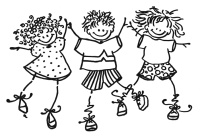 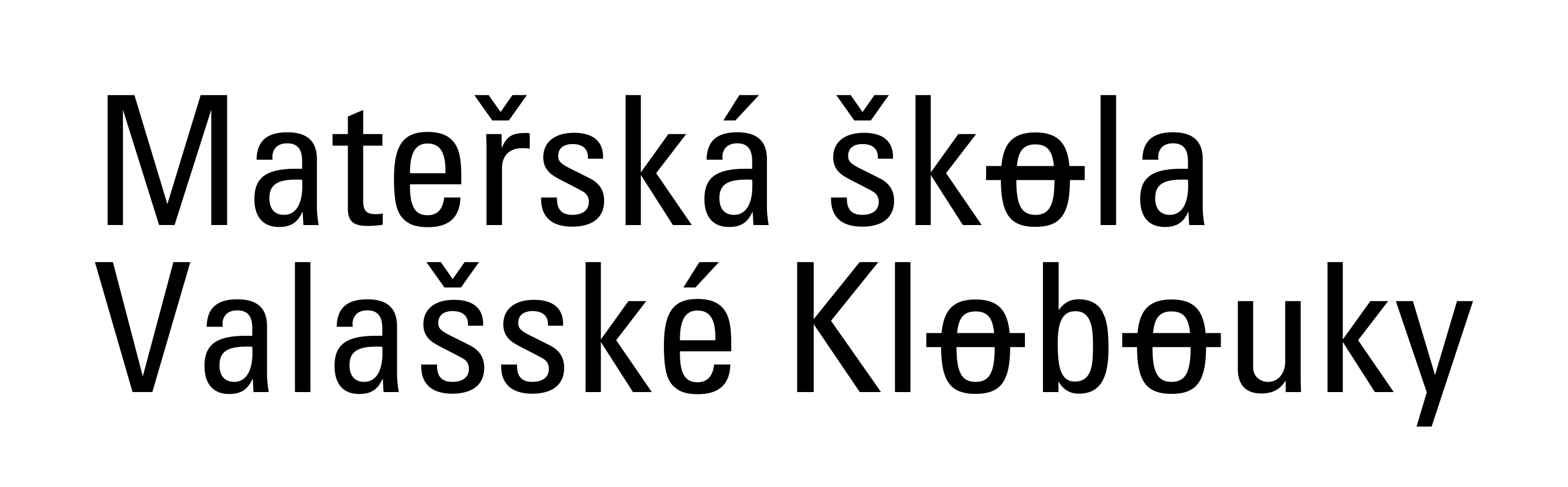     okres Zlín, příspěvková organizace, Školní 850, 766 01 Valašské Klobouky                                            POSUDEK O ZDRAVOTNÍ ZPŮSOBILOSTI DÍTĚTE K PŘIJETÍ DO DĚTSKÉ SKUPINY BERUŠKA 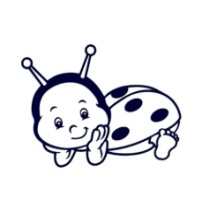 Účel vydání posudku:  PŘIJETÍ DÍTĚTE  DO DĚTSKÉ SKUPINY  POSUDKOVÝ ZÁVĚR:  Posuzované dítě (vyberte):   je zdravotně způsobilé k nástupu do dětské skupiny   není zdravotně způsobilé k nástupu do dětské skupiny  je zdravotně způsobilé s tímto omezením:  Posuzované dítě trvale užívá léky:   ……………………………………………………………Posuzované dítě má tyto alergie:     ……………………………………………………………Jiné:  ……………………………………………………………………………………………Posuzované dítě se (vyberte):  podrobilo všem stanoveným pravidelným očkováním  Podrobilo stanoveným pravidelným očkováním s výjimkou …………………………  ………………………………………………………., protože je proti nákaze imunní  podrobilo stanoveným pravidelným očkováním s výjimkou …………………………………………………., protože má trvalou kontraindikaci, kvůli které se nemohlo tomuto pravidelnému očkování podrobit   nepodrobilo stanoveným pravidelným očkováním  Posudek vystaven dne:   					Razítko / podpis lékaře:  POSUZOVANÉ DÍTĚPOSUZOVANÉ DÍTĚJméno a příjmení:       Datum narození:         